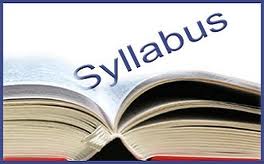 English 2333; World Literature II:Neo-Classical to PresentFall 20173 Credit Hours / 48 hours per semester14 Weeks: 9/11/2017—12-17-2017Lecture / Core CurriculumDr. Melissa Miller-Waters				e-mail: M.MillerWaters@hccs.edu MW: 11:00--12:20pm					CRN# 40495Office: Spring Branch AD 8				Office Phone: 713-718-5524         Office Hours: Mondays 10-11am and 12:30-1:30pm at Spring Branch; by appointmentContacting me: Feel free to contact me about anything at all.  Communication is vital to success in and out of this class, so bring any concerns, questions, suggestions, or comments to me as soon as they arise—regardless of how small you might think they are.  There are no “dumb” questions—ask away.  The best time to raise your question is during class-time (often, your classmates are wondering the same thing).  Otherwise . . . . Email: Please use our regular HCCS student email to contact me (m.millerwaters@hccs.edu); it’s the best way to contact me. I will check it frequently and respond as soon as I am able.  Phone: If you need to speak with me via phone, please email me a phone number or leave me a message at 713-718-5524. Be sure to leave your name, your phone number, and the CRN of the course that you are taking.Course Description:The Texas ACGM describes English 2333 as a “survey of world literature from the seventeenth century to the present. Students will study works of prose, poetry, drama, and fiction in relation to their historical and cultural contexts. Texts will be selected from a diverse group of authors and traditions.” By examining selected texts from some major Western writers, we will acquaint ourselves with some of the literary forms, philosophical attitudes, and political trends of the seventeenth, eighteenth, nineteenth, and twentieth centuries. We will notice that texts are products of specific discursive moments and that the construction of experience is an invention--just like a novel, short story, play, or poem.  Non-fiction prose and critical essays will help us visualize and understand the myriad ways texts function as cultural artifacts more clearly.  Investigating texts by Western writers properly demands that we do much more than read for the plot; we must pay close attention to their language (descriptions, metaphors, symbols, and so on) and the organizing structures they employ to relate events.  Therefore, this course is designed to move students into a scholarly discourse that emphasizes interpreting and reading rhetorically, engages in rigorous intellectual inquiry, and requires persuasive construction and effective presentation of written materials and oral presentations.  Students will be expected to engage actively with the complex issues raised by course materials and to apply course concepts independently to new problems, contexts and texts. 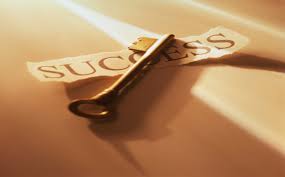 Academic Program Learning Outcomes:Write in appropriate genres to explain and evaluate rhetorical and/or literary strategies employed in argument, persuasion, and various genres   Analyze various genres of writing for form, method, meaning, and interpretation.   Employ research in academic writing styles and use appropriate documentation styleCommunicate ideas effectively through discussion   Write in appropriate genres using varied rhetorical strategiesStudent Learning Outcomes:To successfully complete 2333, you will:Identify key ideas, representative authors and works, significant historical or cultural events, and characteristic perspectives or attitudes expressed in the literature of different periods or regions.Analyze literary works as expressions of individual or communal values within the social, political, cultural, or religious contexts of different literary periods.Demonstrate knowledge of the development of characteristic forms or styles of expression during different historical periods or in different regions.Articulate the aesthetic principles that guide the scope and variety of works in the arts and humanities.Write research-based critical papers about the assigned readings in clear and grammatically correct prose, using various critical approaches to literature.In the Core, English 2333 fulfills component areas Language, Philosophy, and Culture and Content Area Option.Core Objectives:Given the rapid evolution of necessary knowledge and skills and the need to take into account global, national, state, and local cultures, the core curriculum must ensure that students will develop the essential knowledge and skills they need to be successful in college, in a career, in their communities, and in life.  Through the Texas Core Curriculum, students will gain a foundation of knowledge of human cultures and the physical and natural world, develop principles of personal and social responsibility for living in a diverse world, and advance intellectual and practical skills that are essential for all learning.Students enrolled in this core curriculum course will complete a research project or case study designed to cultivate the following core objectives:  Critical Thinking Skills—to include creative thinking, innovation, inquiry, and analysis, evaluation and synthesis of informationCommunication Skills—to include effective development, interpretation and expression of ideas through written, oral and visual communicationPersonal Responsibility—to include the ability to connect choices, actions, and consequences to ethical decision-makingSocial Responsibility (Lit Only)—to include intercultural competency, knowledge of civic responsibility, and the ability to engage effectively in regional, national, and global communities Prerequisite:	A passing grade in 1301 or its equivalent.Required Texts:  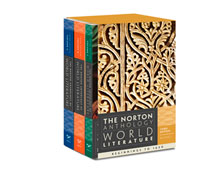 The Norton Anthology of World Literature, Vol. D, E, and F, 3rd Edition        When I am able, I will provide links to readings in our Eagle Online site.Recommended Texts:A good, recent college dictionaryCurrent MLA Guidelines or a handbook that contains themThe New McGraw-Hill Handbook, The Little Seagull Handbook or an equivalent handbookAcademic Honesty:All work you submit must be your own.  If you consult any sources, whether oral or written, you must clearly distinguish between your words/ideas and theirs at all times.  Students who plagiarize, collude, or cheat may face disciplinary action including the grade of 0 for the assignment, an F for the course, and/or dismissal from the college (see on-line student handbook).   For more on plagiarism, see "Plagiarism" on the HCC Library site or in the HCC Student Handbook.Hurricane Harvey Statement: Any student who faces challenges securing their food or housing and believes this may affect their performance in the course is urged to contact the Dean of Students for support. Furthermore, please notify me if you are comfortable in doing so.  I’m here to help as much as I can.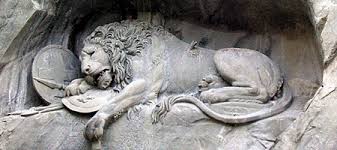 Course Requirements:Reading.  This is a literature course based in discussion: translation—lots and lots of reading and talking.  You are expected to come to class having carefully read in an analytical manner the assigned texts (including biographical information about specific authors and the short introductions to the works).  Your ability to participate thoughtfully in large and small group discussions will affect your ability to successfully complete the course.  Preparedness is key to professionalism.Reading Logs.  I will provide a template.  Students should be prepared for quizzes on the days readings are due.  Quizzes will be short (10-20 minutes) and may either be short answer or brief in-class writings.  There will be a final exam given at the end of the semester.  Please bring a blue book to class for this exam.  The exam may not be made up unless the student provides timely, written, verifiable documentation of a grave illness or other emergency to the instructor within 48 hours of the scheduled exam date.Oral presentations.  Students are required to do two oral presentations.  Instructions for both are in our Eagle Online site, and sign-up sheets will be handed out early in the semester.An annotated bibliography to support your Researched Literary Project.One Researched Literary Project: This out-of-class project is both creative and analytical (you will have a choice between two different types of projects).  We will discuss this project at length in class.  I will provide guidelines that delineate the requirements and grading criteria for the assignment.  In order to be accepted, the written portion of the project must be submitted to Turnitin.com as well as printed out and given to me in hard copy.  We will discuss the procedures for submitting papers to Turnitin.com before the project is due. Furthermore, some sections of your project should be formatted according to MLA manuscript guidelines.  See my Learning Web page or our Eagle Online site for general guidelines.Attendance.  Your attendance is absolutely necessary to complete the course successfully.  You should make every effort to attend class; should you have a problem with attendance, please come see me during office hours.  It is your responsibility to keep updated on course information if you miss class, so please make arrangements to contact other students.  Search parties formed as necessary.Students are expected to do their own work.  If a student represents work that is not his or her own as if it were, that constitutes plagiarism.  (See above).  All class members are expected to treat each other in a courteous and professional manner. This class will mimic, in many ways, a “real-world” working environment, and students will be expected to participate professionally—be on time, arrive prepared to discuss assigned material, meet deadlines, collaborate, and work fairly.  Professionalism includes all of these as well as regular attendance and willing participation in all facets of classroom life.  Successful sophomore literature students will complete this class by demonstrating through their work their ability to respond critically to works of literature, to identify issues and themes in literature that address what it means to be human, to assess the influence of multicultural experiences shaped by and reflected in literature, and to analyze the effects of historical, political, social, economic and cultural forces on literature in survey courses.Online course evaluations.  Students will be expected to participate in the EGLS3 -- Evaluation for Greater Learning Student Survey System. 
At Houston Community College, professors believe that thoughtful student feedback is necessary to improve teaching and learning. During a designated time, you will be asked to answer a short online survey of research-based questions related to instruction. The anonymous results of the survey will be made available to your professors and division chairs for continual improvement of instruction. Look for the survey as part of the Houston Community College Student System online near the end of the term.Grading:	Students will complete a variety of assignments, and each assignment will earn a letter grade.  Course work will be weighted as follows:     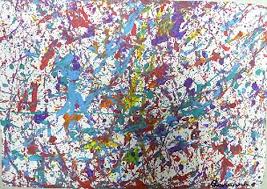 Reading Logs 			20%Annotated Bibliography		10%Researched Literary Project	30%Oral Presentations		20%Final Exam			20%All of these assignments will be discussed at length in class during the semester.  Although I will provide handouts that delineate the requirements and grading criteria for these tasks, I expect students to keep up with assigned readings and to take notes while paying attention in class.  Work that is off-topic or fails to follow instructions will not be accepted.  One letter grade will be deducted for each class period an out-of-class assignment is late.  Quizzes may not be made up.  No extra credit, no curve.  You receive the grade you earn.  A (90-100)	Exceptionally fine work, superior mechanics, style and contentB (80-89)	Above average work, achieves in areas listed aboveC (70-79)	Average quality work, satisfactorily meets all requirementsD (60-69)	Below average work, noticeably weak in areas listed aboveF (0-59)		Failing work, clearly deficient in areas listed above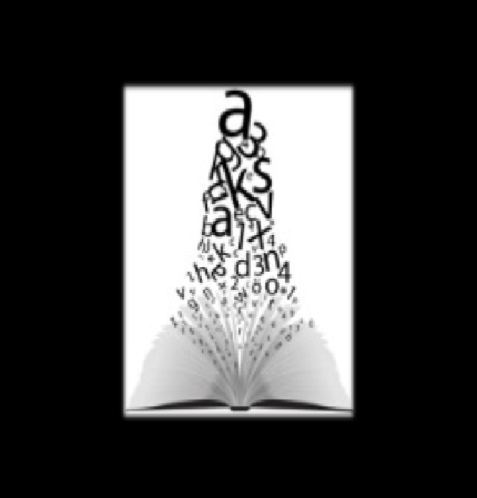   Instructional Methods:To fulfill my personal goal of assisting you in   engaging with literature more thoughtfully and effectively, you will experience a variety of instructional methods.  Although you will often be involved in collaborative activities—discussion (face-to-face and online), group work, peer reviews, and projects—I will give you very specific guidance about your written work.  Furthermore, you will encounter several modes as you grapple with key course information and ideas, including face to face, online, film and audio.Electronic Devices: Official HCC policy concerning camera phones, cameras, audio/tape recorders, video recorders and any other electronic device that is capable of recording the human voice or image declares that the “[u]se of recording devices, including camera phones and tape recorders, is prohibited in classrooms, laboratories, faculty offices, and other locations where instruction, tutoring, or testing occurs.  Students with disabilities who need to use a recording device as a reasonable accommodation should contact the Office for Students with Disabilities for information regarding [such] accommodations.” As a student active in our learning community, it is your responsibility to be respectful of our learning atmosphere.  To show respect to your fellow students and instructor, you will turn off your phone and other electronic devices and will not use these devices in the classroom unless you receive explicit permission.  If such a device sounds or is used during class, it will be considered a disruption of the educational process (such as other forms of inappropriate behavior) and will be treated as such.  If a student expects an emergency call, he or she must speak to the instructor to receive an exception to this policy. Reasonable Accommodations:Ability Services:Houston Community College is dedicated to providing an inclusive learning environment by removing barriers and opening access for qualified students with documented disabilities in compliance with the Americans with Disabilities Act (ADA) and Section 504 of the Rehabilitation Act. Ability Services is the designated office responsible for approving and coordinating reasonable accommodations and services in order to assist students with disabilities in reaching their full academic potential. In order to receive reasonable accommodations or evacuation assistance in an emergency, the student must be registered with Ability Services.If you have a documented disability (e.g. learning, hearing, vision, physical, mental health, or a chronic health condition), that may require accommodations, please contact the appropriate Ability Services Office below. Please note that classroom accommodations cannot be provided prior to your Instructor’s receipt of an accommodation letter and accommodations are not retroactive. Accommodations can be requested at any time during the semester; however if an accommodation letter is provided to the Instructor after the first day of class, sufficient time (1 week) must be allotted for the Instructor to implement the accommodations.Ability Service Contact Information: Northwest College713-718-5422713-718-5408Adaptive Equipment/Assistive Technology713-718-6629 713-718-5604 Interpreting and CART services713-718-6333Campus Carry: At HCC the safety of our students, staff, and faculty is our first priority. As of August 1, 2017, Houston Community College is subject to the Campus Carry Law (SB11 2015). For more information, visit the HCC Campus Carry web page at http://www.hccs.edu/district/departments/police/campus-carry/.Campus Safety: If you are on campus and need emergency assistance, call 713-718-8888 or, from any campus phone, 8-8888. Use this emergency number instead of 911, which gets routed back to the HCC Police Department dispatch thus lengthening response time to your emergency situation.Open Computer Labs: Students have free access to the internet and word processing in open computer labs available at HCC campuses. Check on the door of the open computer lab for hours of operation.Tutoring and On-line Help: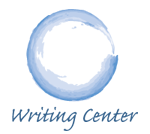 The HCC Tutoring Centers provide academic support to our diverse student population by creating an open atmosphere of learning for all students enrolled at HCC.  Using a variety of tutoring techniques, we assist students across academic disciplines, addressing their individual needs in a constructive, safe, and welcoming environment.  Our emphasis is on maximizing academic potential while promoting student success and retention.  We are committed to helping students achieve their educational, personal, and career goals by empowering them to become confident, independent, lifelong learners.Tutoring for individual subjects is offered at specific times throughout the week on various campuses.  There is no need to make an appointment.  If you need a tutor, please refer to our website:  hccs.edu/findatutor for times and locations. For more information about tutoring at HCC, please go to hccs.edu/district/students/tutoring.You are strongly encouraged to take advantage of the free tutoring available to you in the Writing Center at Spring Branch.  Tutors can help you organize and develop ideas for your writing assignments and to work on problems in grammar and sentence structure.  Tutors do not write, rewrite, edit, or correct papers for you, but they can help you to do the tasks better yourself.  (However, neither the tutor nor any person—your mother, your high school teacher, your friend, and so on—other than your professor is the final judge of your work.)  Online Tutoring: The goal of online tutoring is to help students become academically independent through guided assistance by HCC faculty or faculty-eligible tutors in almost all departments. Our tutoring is asynchronous, which means that it is NOT real-time. Students can get real-time help on campus and through several textbook sources. We believe that when tutors can take time to absorb and analyze the work, we give a different type of help. Because the tutoring is asynchronous, it is important for students to plan ahead. It generally takes about two days to get a complete review back, and it may be longer than that when hundreds of papers come in every day for several days in a row. It is crucial for students to look at the yellow banner on the log-in page to see how long the turn-around time is. Students can submit work 24/7/365; we tutor even when the college is closed for holidays or natural disasters. All HCC students can take advantage of online tutoring by logging on to hccs.upswing.io. The HCC email address and the associated password get students into the online tutoring site, so when the email password changes, so does the Upswing password.   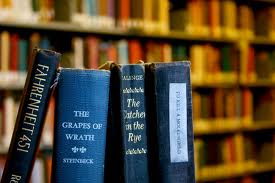 HCC Libraries: HCC has a Learning Resource Center at each campus for student use. The library provides electronic resources including an online catalog system as well as numerous databases that contain full-text articles all available at https://library.hccs.edu. Additionally, many of the required texts are on reserve at the library. Find out library locations and hours here: http://library.hccs.edu/about_us/intersession_hoursAttendance and Withdrawal Policies:	Students are expected to attend class.  Attendance, preparedness, and participation are essential for your success in this course. HCC does not differentiate between excused and unexcused absences. If you are not in class, you are absent. HCC Policy states that you can miss up to but not exceeding 12.5% of class hours, which is equivalent to 6 hours. When you miss class, you are still responsible for what happens in class, so please make arrangements to contact other students should this become necessary.  Refer to professionalism grade. Keep in mind that whatever the reason for your absence, you will still miss important course work. If you know you must be absent or if you have an emergency, let me know before class and make plans to meet with me in office hours. If you have more than four (4) absences before the official date of record (Sept 26), you may be automatically withdrawn from the course.Final Grade of FX: Students who stop attending class or stop actively participating in class and do not withdraw themselves prior to the withdrawal deadline may either be dropped by their professor for excessive absences or be assigned the final grade of FX at the end of the semester. Students who stop attending classes or who stop actively participating in classes will receive a grade of FX, as compared to an earned grade of F, which is due to poor performance. Logging into a DE course without active participation is considered non-attending. Please note that HCC will not disperse financial aid funding for students who have never attended class. Students who receive financial aid but fail to attend class will be reported to the Department of Education and may have to pay back their aid. A grade of FX is treated exactly the same as a grade of F in terms of GPA, probation, suspension, and satisfactory academic progress. International Students: Receiving a W in a course may affect the status of your student Visa. Once a W is given for the course, it will not be changed to an F because of the visa consideration. Since January 1, 2003, International Students are restricted in the number of distance education courses that they may take during each semester. International students must have full-time enrollment status of 12 or more semester credit hours, and of these at least 9 semester credit hours must be face-to-face on-campus courses. Please contact the International Student Office at 713-718-8521 or email int_student_svcs@hccs.edu, if you have any questions about your visa status and other transfer issues.Repeating Courses: Students who repeat a course for three or more times will face significant tuition/fee increases at HCC and other Texas public colleges and universities. Please ask your instructor or counselor/advisor about opportunities for tutoring and/or other assistance prior to considering course withdrawal or if you are not receiving passing grades.Withdrawal Policy: Before withdrawing from the course, it is important to communicate with your professor and counselors to discuss your options for succeeding in the course. If all other options have been exhausted, you may withdraw yourself, but the last date to withdraw this semester is November 3. Please remember that it is the student’s responsibility to withdraw from a course. If you stop attending the class and don’t withdraw by this date, you are subject to the FX grading policy.Sexual Misconduct: Houston Community College is committed to cultivating an environment free from inappropriate conduct of a sexual or gender-based nature including sex discrimination, sexual assault, sexual harassment, and sexual violence. Sex discrimination includes all forms of sexual and gender-based misconduct and violates an individual’s fundamental rights and personal dignity. The director of EEO/Compliance is designated as the Title IX Coordinator and Section 504 Coordinator. All inquiries concerning HCC policies, compliance with applicable laws, statutes, and regulations (such as Title VI, Title IX, and Section 504) and complaints may be directed to: David Cross, Director EEO/Compliance, Office of Institutional Equity and Diversity, 3100 Main, Houston, TX 77266-7517, or institutional.equity@hccs.edu. Title IX Discrimination: Houston Community College is committed to cultivating an environment free from inappropriate conduct of a sexual or gender-based nature including sex discrimination, sexual assault, sexual harassment, and sexual violence.  Sex discrimination includes all forms of sexual and gender-based misconduct and violates an individual’s fundamental rights and personal dignity.  Title IX prohibits discrimination on the basis of sex-including pregnancy and parental status-in educational programs and activities.  If you require an accommodation due to pregnancy please contact an Abilities Services Counselor.  The Director of EEO/Compliance is designated as the Title IX Coordinator and Section 504 Coordinator.  All inquiries concerning HCC policies, compliance with applicable laws, statutes, and regulations (such as Title VI, Title IX, and Section 504), and complaints may be directed to: David CrossDirector EEO/ComplianceOffice of Institutional Equity & Diversity3100 Main(713) 718-8271